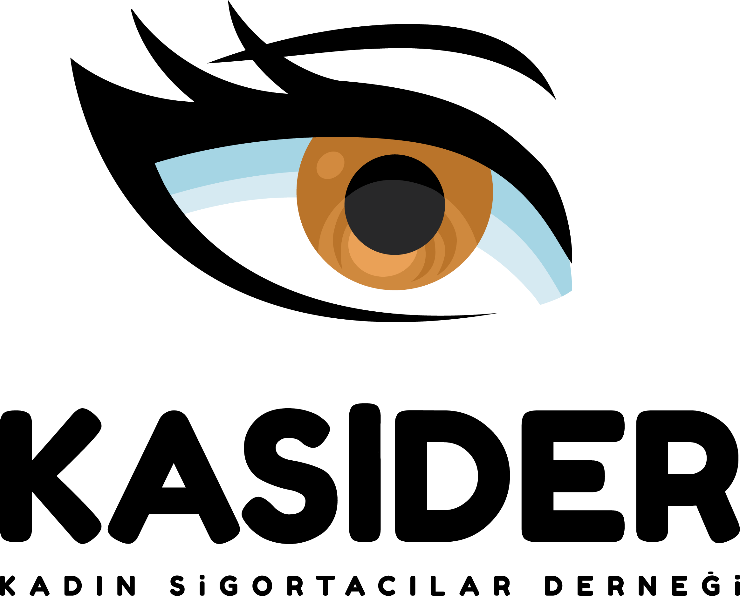 KADIN SİGORTACILAR DERNEĞİ (KASIDER) ÜYELİK FORMUBu form ile Kadın Sigortacılar Derneği’ne üye olmak için başvurduğumu ve derneğin başvurumla ilgili son kararı verecek merci olduğunu kabul ederim.Başvurum kabul edildiği taktirde dernek tarafından bana verilecek görev ve yetkilere uygun davranacağımı, bunlara uymazsam üyeliğimin sona erdirilebileceğini kabul ederim.Üyelik aidatımı her yıl düzenli olarak ödeyeceğimi taahhüt ederim.Adı / Soyadı / İmzaÜye NoAdıSoyadıSoyadıBaba adıBaba adıAna adıAna adıNüfusa Kayıtlı Olduğu İlNüfusa Kayıtlı Olduğu İlTCKNDoğum yeriDoğum tarihi (gg.aa.yy)Doğum tarihi (gg.aa.yy)İlçeİlçeMahalle/KöyMahalle/KöyCilt /Aile sıra / Sıra / Kayıt NoCilt /Aile sıra / Sıra / Kayıt NoUyruğuMedeni HaliMedeni HaliEv adresiEv adresiEv adresiEv adresiEv adresiEv adresiCep telefonuCep telefonuCep telefonuCep telefonuCep telefonuCep telefonuCep telefonuCep telefonuCep telefonuCep telefonuCep telefonuCep telefonuBağlantı adresi :Bağlantı adresi :E-posta adresiE-posta adresi.......................@..................................................................@..................................................................@..................................................................@..................................................................@..................................................................@..................................................................@..................................................................@..................................................................@..................................................................@..................................................................@..................................................................@...........................................En son mezun olunan okul En son mezun olunan okul En son mezun olunan okul En son mezun olunan okul Bölüm:Bölüm:Bölüm:Bölüm:Bölüm:Bölüm:En son mezun olunan okul En son mezun olunan okul En son mezun olunan okul En son mezun olunan okul Yıl:Yıl:Yıl:Yıl:Yıl:Yıl:Çalıştığı kurum :Çalıştığı kurum :Görevi : Görevi : Göreve başladığı tarih :Göreve başladığı tarih :Göreve başladığı tarih :Göreve başladığı tarih :Daha önce çalıştığı kurumlar :Daha önce çalıştığı kurumlar :Görevi : Görevi : Ayrılış Tarihi :Ayrılış Tarihi :* * * * * * Üye olduğu diğer mesleki veya sosyal kuruluşlar :Üye olduğu diğer mesleki veya sosyal kuruluşlar :Üye olduğu diğer mesleki veya sosyal kuruluşlar :Üye olduğu diğer mesleki veya sosyal kuruluşlar :Kuruluştaki görevi :Kuruluştaki görevi :* * * * * * * * ************************Sigortacılık konusunda yayınlanmış ya da yayınlanmamış çalışmanız :  ( Tez, makale, tercüme, rapor, kitap, v.b.) Sigortacılık konusunda yayınlanmış ya da yayınlanmamış çalışmanız :  ( Tez, makale, tercüme, rapor, kitap, v.b.) Sigortacılık konusunda yayınlanmış ya da yayınlanmamış çalışmanız :  ( Tez, makale, tercüme, rapor, kitap, v.b.) Sigortacılık konusunda yayınlanmış ya da yayınlanmamış çalışmanız :  ( Tez, makale, tercüme, rapor, kitap, v.b.) Sigortacılık konusunda yayınlanmış ya da yayınlanmamış çalışmanız :  ( Tez, makale, tercüme, rapor, kitap, v.b.) Sigortacılık konusunda yayınlanmış ya da yayınlanmamış çalışmanız :  ( Tez, makale, tercüme, rapor, kitap, v.b.) Sigortacılık konusunda yayınlanmış ya da yayınlanmamış çalışmanız :  ( Tez, makale, tercüme, rapor, kitap, v.b.) Sigortacılık konusunda yayınlanmış ya da yayınlanmamış çalışmanız :  ( Tez, makale, tercüme, rapor, kitap, v.b.) Sigortacılık konusunda yayınlanmış ya da yayınlanmamış çalışmanız :  ( Tez, makale, tercüme, rapor, kitap, v.b.) Sigortacılık konusunda yayınlanmış ya da yayınlanmamış çalışmanız :  ( Tez, makale, tercüme, rapor, kitap, v.b.) ************************************************KASİDER’e neden üye olmak istiyorsunuz, kısaca yazabilir misiniz? KASİDER’e neden üye olmak istiyorsunuz, kısaca yazabilir misiniz? KASİDER’e neden üye olmak istiyorsunuz, kısaca yazabilir misiniz? KASİDER’e neden üye olmak istiyorsunuz, kısaca yazabilir misiniz? KASİDER’e neden üye olmak istiyorsunuz, kısaca yazabilir misiniz? KASİDER’e neden üye olmak istiyorsunuz, kısaca yazabilir misiniz? KASİDER’e neden üye olmak istiyorsunuz, kısaca yazabilir misiniz? KASİDER’e neden üye olmak istiyorsunuz, kısaca yazabilir misiniz? KASİDER’e neden üye olmak istiyorsunuz, kısaca yazabilir misiniz? KASİDER’e neden üye olmak istiyorsunuz, kısaca yazabilir misiniz? KASİDER’e neden üye olmak istiyorsunuz, kısaca yazabilir misiniz? KASİDER’e neden üye olmak istiyorsunuz, kısaca yazabilir misiniz? Türkiye’de kadının yerini nasıl değerlendiriyorsunuz, kısaca yazabilir misiniz?Türkiye’de kadının yerini nasıl değerlendiriyorsunuz, kısaca yazabilir misiniz?Türkiye’de kadının yerini nasıl değerlendiriyorsunuz, kısaca yazabilir misiniz?Türkiye’de kadının yerini nasıl değerlendiriyorsunuz, kısaca yazabilir misiniz?Türkiye’de kadının yerini nasıl değerlendiriyorsunuz, kısaca yazabilir misiniz?Türkiye’de kadının yerini nasıl değerlendiriyorsunuz, kısaca yazabilir misiniz?Türkiye’de kadının yerini nasıl değerlendiriyorsunuz, kısaca yazabilir misiniz?Türkiye’de kadının yerini nasıl değerlendiriyorsunuz, kısaca yazabilir misiniz?Türkiye’de kadının yerini nasıl değerlendiriyorsunuz, kısaca yazabilir misiniz?Türkiye’de kadının yerini nasıl değerlendiriyorsunuz, kısaca yazabilir misiniz?Türkiye’de kadının yerini nasıl değerlendiriyorsunuz, kısaca yazabilir misiniz?Türkiye’de kadının yerini nasıl değerlendiriyorsunuz, kısaca yazabilir misiniz?Derneğe katkıda bulunmak için neler yapmak istersiniz?Derneğe katkıda bulunmak için neler yapmak istersiniz?Derneğe katkıda bulunmak için neler yapmak istersiniz?Derneğe katkıda bulunmak için neler yapmak istersiniz?Derneğe katkıda bulunmak için neler yapmak istersiniz?Derneğe katkıda bulunmak için neler yapmak istersiniz?Derneğe katkıda bulunmak için neler yapmak istersiniz?Derneğe katkıda bulunmak için neler yapmak istersiniz?Derneğe katkıda bulunmak için neler yapmak istersiniz?Derneğe katkıda bulunmak için neler yapmak istersiniz?Derneğe katkıda bulunmak için neler yapmak istersiniz?Derneğe katkıda bulunmak için neler yapmak istersiniz?Derneğe katkıda bulunmak için neler yapmak istersiniz?